Карапетян Алисия АртемовнаГБПОУ КК «Пашковский сельскохозяйственный колледж»Студенка группы Б -12к, 1 курсМоя будущая профессия  - бухгалтерВы бывали в бухгалтерии? Я бывал в бухгалтерии - везде цифры и цифры, и маленькие, и большие, самые разные, а под конец все друг с другом сходятся. «Учет! Удивительно интересно».  В. В. МаяковскийПрофессия бухгалтера является чуть ли не самой древней. Пятьсот с небольшим лет назад впервые в письменном виде было употреблено слово «бухгалтер». Буквально оно означает «книгодержатель». История бухгалтерского учета насчитывает почти шесть тысяч лет и относится к IV веку до н.э. Правда, тогда речь о науке еще не шла, но понимание учета хозяйственной деятельности уже приходило. И возникла потребность в человеке, который осуществлял бы этот учет. Даже в те времена, когда в качестве денег выступали красивые и редкие ракушки или любые другие «ценные» предметы, их нужно было как-то учитывать.Историки склонны полагать, что зарождение хозяйственной деятельности потребовало и наличие определенного учета. Естественно, что ни о какой системе в современном понимании не могло быть и речи, но зачатки простой бухгалтерии помогали оценивать имеющийся в наличии товар в «денежном» эквиваленте и учитывать его и в натуральных показателях.Конечно, древний подсчет товаров имел недостатки и не давал возможность определять прибыль или инвентаризировать материальные ценности. История развития бухгалтерского учета, как и любой другой сложной дисциплины, — длительный временной процесс, требующий прежде всего формирования хозяйственности, совершенствования эквивалентов оценочной стоимости и становления четких финансовых и экономических отношений между людьми.Во втором тысячелетии нашей эры история бухгалтерского учета совершила резкий прогрессирующий скачок, произошло разделение простой бухгалтерии на два отдельных направления:1. Собственно простая бухгалтерия. Дисциплина предполагала подсчет всех имущественных активов, а итогом работы специалиста-бухгалтера считалось определение доходов и расходов хозяйственника.2. Камеральная бухгалтерия. Такое направление бухгалтерии прежде всего интересовало состояние кассы, а именно строгий учет поступлений в нее (в том числе и ожидаемых) и всех денежных расходов.Элементарное счетоводство древних римлян перестало удовлетворять постоянно прогрессирующим товарно-денежным отношениям и потребностям развивающейся банковской системы. На смену римскому укладу пришла система итальянского учета, ведь в те времена Италия стала одной из самых влиятельных торговых держав.Регистрация всех финансовых и хозяйственных операций стала выполняться упорядоченно — в специально заведенный журнал записывались все сведения, касающиеся финансовой деятельности. Отдельно регистрировались и счета — их также оформляли в специальном журнале. Иногда эти две формы совмещались или комбинировались, такая форма бухучета сохранилась и в наши дни (Журнал-Главная). Отныне простая бухгалтерия перестала существовать, и считается, что с момента появления такой двойной формы записи началась история возникновения бухгалтерского учета в современном понимании этого термина.Что означает термин «двойная запись в бухгалтерии»? В понимании того времени — это система, абсолютно логичная и максимально информативная, которая включала в себя все приходно-расходные операции, кредитные истории, инвентарный счет. Впервые такой вид учета описал итальянец Лука Пачиоли в своем знаменитом труде «Все об арифметике, геометрии и пропорции».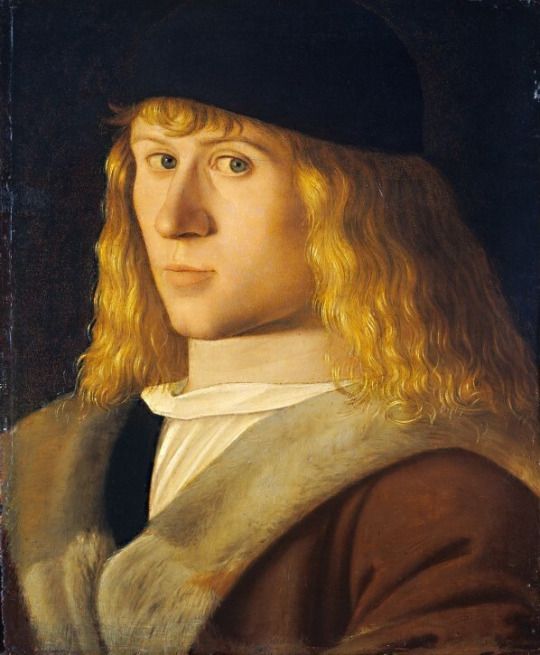 В трактате (одиннадцатый том) «О счетах и записях» он рассказал о сложившейся на тот момент системе учета: ведении журналов, двойной бухгалтерской записи, упорядоченном оформлении.Даже Международный день бухгалтерии отмечается в день выхода в свет труда Пачиоли — 10 ноября. Такой парадокс объясняется развитием книгопечатания. Если Пачиоли смог напечатать свой труд в 1494 году, то книга другого итальянца Бенедетто Котрульи «О торговле и современном купце», написанная им от руки в 1458 году, была издана более чем через 100 лет. Таким образом, труд Котрульи, описывавший ту же двойную систему записи, от которой началась история бухгалтерского учета в современном понимании, из-за недоразвитости книгопечатания не стал столь же популярным, что и труд Пачиоли.(Несмотря на то, что все историки сходятся в едином мнении о том, что Пачиоли не является истинным автором этого трактата, а лишь упорядочил имеющиеся сведения и издал труд под своим именем, именно этого итальянца современное мировое сообщество считает отцом современно бухгалтерии).Кто же такой бухгалтер? Бухгалтерия - триумф математики над разумом.Хороший бухгалтер умирает на работе, плохой - в заключении.Прежде, чем приступить к описанию требований к профессии, выясним, что такое «бухгалтер» по существующим словарям.Откроем самый популярный словарь - «Толковый словарь живого великорусского языка» Владимира Даля. Бухгалтер (от немецкого «счетчик, счетовод»), тот,  кто приставлен для ведения счетных книг. Бухгалтерия - это счетоводство, отчетность, уменье вести счетные книги в порядке.То есть в понимании Даля бухгалтер - это счетовод.То же самое написано в другом словаре - в «Толковом словаре русского языка» Ушакова: Бухгалтер - счетовод, ведущий денежную и коммерческую отчетностьОткроем теперь специальные словари. Например, «Словарь по экономике и финансам». Там о бухгалтере говорится следующее:Бухгалтер - работник предприятия, ведущий торговые и учетные книги с соблюдением правил бухгалтерии.Бухгалтерия - специальный отдел предприятия, ведающий бухгалтерскими операциями. Обычно бухгалтерия возглавляется главным бухгалтером.И, наконец, с точки зрения «Большого юридического словаря», бухгалтер - должностное лицо, ответственное за финансовый учет и отчетность организации.Главная специфика работы бухгалтера - это отрасль. В каждой отрасли - свои составляющие, поэтому работа бухгалтера на предприятии или в организации зависит от специфики предприятия. В этом ключевое отличие каждого рабочего места.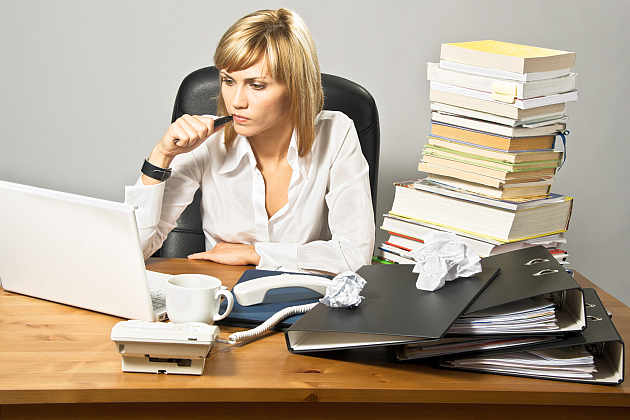 А самое сложное для меня в профессии - развитие. Бухгалтеру трудно подстраиваться под изменения законодательства, через себя пропускать новую информацию и формализовать ее в конкретные задания для отделов бухгалтерии, IT-отдела. Это требует определенных знаний и усилий.Что собой представляет современный бухгалтер? Сегодня эта профессия занимает первое место не только в рейтингах самых популярных профессий. Она реально является самой распространенной среди всех прочих специальностей экономического профиля. По неофициальной статистике, каждый 20-й трудоспособный гражданин России - бухгалтерский работник. Финансовая академия ежегодно присваивает квалификацию экономиста в области бухучета, анализа и аудита нескольким сотням выпускников. Престиж этой профессии определяется не конъюнктурными соображениями. Потребность сегодняшнего общества в квалифицированных бухгалтерах действительно огромна.Проходящее в настоящий момент реформирование российского бухучета в соответствии с международными стандартами финансовой отчетности предъявляет к бухгалтерам повышенные требования. Международная федерация бухгалтеров, членом которой с. ноября 2001 года является Институт профессиональных бухгалтеров России, предъявляет высокие требования к соответствию наших образовательных программ международным. Позиции российской экономики на международной арене укрепляются, и говорить с зарубежными партнерами мы должны на понятном им языке. При этом целый комплекс мер призван вывести российский бухучет на качественно новый виток его развития.В заключении, хочу сказать, что для меня профессия бухгалтер это цель, которую я достигну, обучаясь сначала в колледже, а затем в университете.Литература:1. Маренков Н.Л.  Вступление в профессию - бухгалтер. Учебное пособие. Издательство: Флинта, Московский психолого-социальный институт. Серия: Экономика и управление. 2007г – 292 с.2. Сигидов Ю.И. История бухгалтерского учета. Учебное пособие. Инфра – М., М. 2014 -  412 с.